          Unité Pastorale Aix-Val de Durance                     Paroisse  de Peyrolles     INSCRIPTION     Kt kids             Catéchèse             Aumônerie  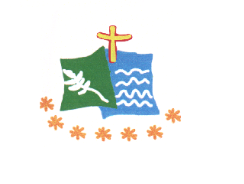          Année 2018/2019           (CP-CE1)                       (CE2-CM2)                            (Collège-Lycée)Nom et Prénom de l'enfant : …………………………………………………………………………………Date et lieu de naissance : ………………………………………………………………………………………..	Ecole fréquentée - 	Classe en 2018-2019…………………………….Date et lieu du baptême : …………………………………………          Diocèse : ……………………………	(Fournir un certificat si ce n'est pas déjà fait)Date et lieu de la première communion 	Date et lieu de la profession de foi………………………………………………………………………………S’il n’est pas baptisé, voulez-vous qu’il se prépare ?          oui                non  Adresse de l'enfant  ………………………………………………………....................................................Code postal 	ville	…………..Téléphone domicile : 	portable	Mail à consulter régulièrement 	………………………………………………………….Nom et Prénom du père  …………………………………………………….Profession…………………………Adresse (si différente de celle de l'enfant)	Code postal : 	Ville	portable	Nom et prénom de la mère……………………………………………… Profession……………………….Adresse (si différente de celle de l'enfant)	Code postal 	ville	portable	 Frères et sœurs : AUTORISATIONSJe soussigné(e) Monsieur, Madame,……………………………………., Père,  Mère, Tuteur (rayez les mentions inutiles)autorise pour l'année 2018-2019,  les catéchistes à prendre, le cas échéant, toutes mesures médicochirurgicales rendues nécessaires par l'état de santé de mon enfant. Tout sera mis en oeuvre pour que je sois informé immédiatement en cas d'accident. - Signaler toute contre-indication, allergie ………………………………………………………………………… Par ailleurs, je ne souhaite pas pour l’année 2018/2019 (1) :  Que les catéchistes et les parents bénévoles assurent le transport en voiture de mon fils, ma fille, quand  c'est nécessaire. conformément aux dispositions relatives au droit à l'image, que les catéchistes prennent des photos de mon enfant lors des rencontres pour l'année 2018-2019, dans le but de les faire figurer dans le journal  ou sur le site internet de l’Unité Pastorale (www.upavd.fr ). : Cochez la (les) mention(s) correspondante(s).							      Date et signature du responsable légal de l’enfant.La cotisation est de 30 € par enfant (25 € à partir du 2eme enfant).  Le chèque sera à faire à l'ordre de « U.P.A.V.D   Paroisse de Peyrolles»   et sera remis à la catéchiste lors de l'inscription.NomPrénomDate de naissance